TOWN OF LOS GATOS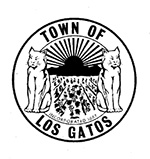 PLANNING COMMISSION MEETINGJANUARY 11, 2017110 EAST MAIN STREETLOS GATOS, CAPARTICIPATION IN THE PUBLIC PROCESSThe Town of Los Gatos strongly encourages your active participation in the public process, which is the cornerstone of democracy.  If you wish to speak to an item on the agenda, please complete a “speaker’s card” and return it to the Staff Liaison.  If you wish to speak to an item NOT on the agenda, you may do so during the “verbal communications” period.  The time allocated to speakers may change to better facilitate the Planning Commission meeting.The purpose of the Planning Commission meeting is to conduct the business of the community in an effective and efficient manner.  For the benefit of the community, the Town of Los Gatos asks that you follow the Town’s meeting guidelines while attending Planning Commission meetings and treat everyone with respect and dignity.  This is done by following meeting guidelines set forth in State law and in the Town Code. Disruptive conduct is not tolerated, including but not limited to: addressing the Commissioners without first being recognized; interrupting speakers, Commissioners or Town staff; continuing to speak after the allotted time has expired; failing to relinquish the podium when directed to do so; and repetitiously addressing the same subject.Deadlines for Public Comment and Presentations are as follows:Persons wishing to make an audio/visual presentation on any agenda item must submit the presentation electronically, either in person or via email, to the Planning Department by 1p.m. or the Clerk’s Office no later than 3:00 p.m. on the day of the Planning Commission meeting.Persons wishing to submit written comments to be included in the materials provided to the Planning Commission must provide the comments to the Planning Department as follows:For inclusion in the regular packet: by 11:00 a.m. the Thursday before the meetingFor inclusion in any Addendum: by 11:00 a.m. the Monday before the meetingFor inclusion in any Desk Item: by 11:00 a.m. on the day of the meetingTOWN OF LOS GATOSPLANNING COMMISSION MEETINGJanuary 11, 20177:00 PMMEETING CALLED TO ORDER ROLL CALL PLEDGE OF ALLEGIANCE SUBCOMMITTEE REPORTS/COMMISSIONER MATTERSVERBAL COMMUNICATIONS (Members of the public may address the Commission on any matter that is not listed on the agenda. Unless additional time is authorized by the Commission, remarks shall be limited to three minutes.)CONSENT ITEMS (TO BE ACTED UPON BY A SINGLE MOTION) (Before the Planning Commission acts on the consent agenda, any member of the public or Commission may request that any item be removed from the consent agenda.  At the Chair’s discretion, items removed from the consent calendar may be considered either before or after the Public Hearings portion of the agenda)Approval of Minutes – November 9 and December 15, 2016PUBLIC HEARINGS (Applicants/Appellants and their representatives may be allotted up to a total of ten minutes maximum for opening statements.  Members of the public may be allotted up to three minutes to comment on any public hearing item.  Applicants/Appellants and their representatives may be allotted up to a total of five minutes maximum for closing statements.  Items requested/recommended for continuance are subject to the Commission’s consent at the meeting.)401 to 409 Alberto Way  Architecture and Site Application S-15-056Conditional Use Permit Application U-15-009Environmental Impact Report EIR-16-001Requesting approval to demolish three existing office buildings and construct two new, two-story office buildings with underground parking on property zoned CH.  It has been determined that this matter may have a significant impact on the environment and an Environmental Impact Report (EIR) has been prepared as required by the California Environmental Quality Act (CEQA).  APN 529-23-018.PROPERTY OWNER: CWA RealtyAPPLICANT: Shane Arters, LP Acquisitions, LLCPROJECT PLANNER: Jennifer ArmerContinued from 10/26/2016140 S. Santa Cruz Avenue  Conditional Use Permit Application U-16-005Requesting approval for a modification to an existing Conditional Use Permit to allow entertainment on property zoned C-2:PD.  APNs 510-45-064 and -065.PROPERTY OWNER: Michael Mohr – Coo MetWest Properties, LLCAPPLICANT: LG Hotel LLC D.B.A. Toll HousePLANNER: Sally ZarnowitzContinued from 11/9/201615680 Gum Tree Lane  Architecture and Site Application S-16-044Requesting approval to construct a new single-family residence on vacant property zoned HR-2½. APN 527-09-006.  PROPERTY OWNER: S+S Development, LLCAPPLICANT: Gary KohlsaatPROJECT PLANNER: Azhar KhanOTHER BUSINESS (Up to three minutes may be allotted to each speaker on any of the following items.)Election of Chair and Vice Chair Report from the Director of Community Development ADJOURNMENT (Planning Commission policy is to adjourn no later than 11:30 p.m. unless a majority of the Planning Commission votes for an extension of time)